Velkommen til SOP’s efterårsmøde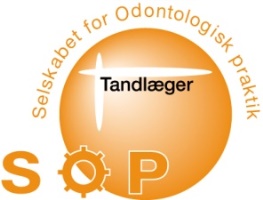 Hotel ScheelsmindeScheelsmindevej 35, DK-9200 Aalborg SVTlf. (+45) 98 18 32 33www.scheelsminde.dk 3. og 4. September 2021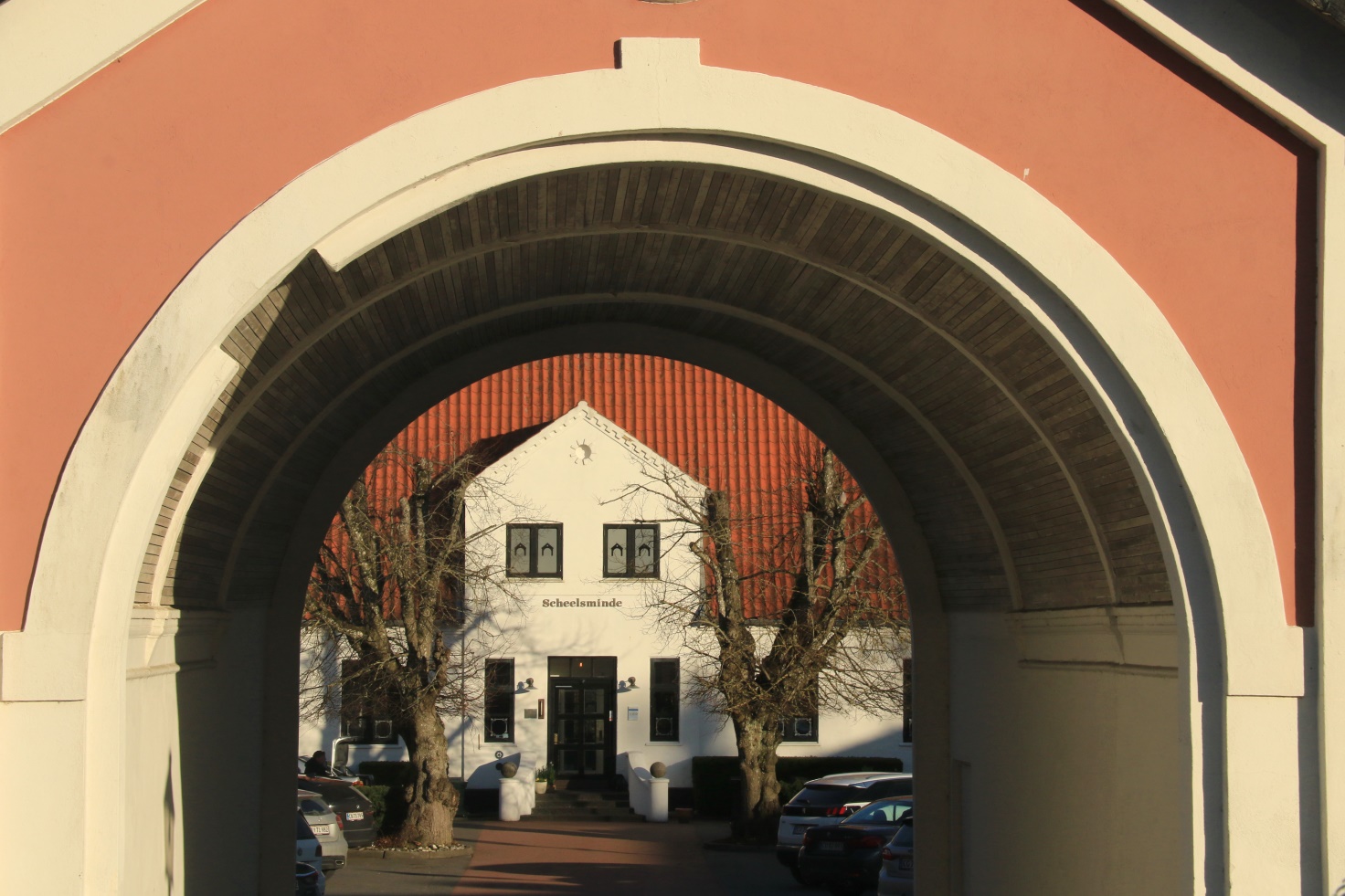 Program for fredag den 3. september 2021  12.00 - 13.00:  Frokost13.00 - 13.30:  Udstillernes 5 minutter13.30 - 14.30:  Tandlægeuddannelsen i Århus som den er i dag                                                                         så den kommende og måske banebrydende                             bacheloruddannelse fra 1/-2022.                           Ved tdl. og lektor Irene Dige 14.30 - 15.00: Pause - besøge udstillere15.00 - 15.30: Sidste up-date på de bioaktive plast-                           materialer. Hvad kan de efterhånden                            og hvorfor?                           Ved tdl. og lektor ved AU Sebastian Schlafer.15.30 - 16.00: Pause - besøge udstillere16.00 - 17.00: Hvordan går det med implantater regio 6+6?                          Ved Professor Thomas Starck-Jensen Kæbekirurgisk                          Afdeling Aalborg Universitetshospital. Se medsend-                          te teaser        18.30 - 19.00: Velkomst, drink og lodtrækning19.00 - ??         Middag og herefter dans og hygge ????????????01.00 - ?           NatmadProgram for lørdag den 4. september 2021 8.00 - 9.00: Morgenmad 9.00 - 9.45: ME-TOO på klinikken, ved cand. Scient. i human er-                       næring Per Brændgaard. Først dømt for voldtægt og                            senere pure frifundet i politisk MEE-TOO sag i 2019                       Se mere på vedhæftet teaser.  9.45 - 10.15:  Pause - besøge udstillere10.15 - 11.00:  MEE-TOO   fortsat.11.00 - 11.45: Pause og udtjekning11.45 - 12.45: Økonomi og Covid – 19. Hvornår lukker banken                           for økonomisk hjælp til din klinik.                          Ringkjøbing Landbobank fortæller lidt om deres                          erfaring med tandlægebranchen i Corona-året.                          Ligeledes vil vi høre om indbetalingsmuligheder                           i fremtiden via Bambora, Nets, Mobile Pay etc.12.45 - 13.00:  Generalforsamling13.00:             Frokost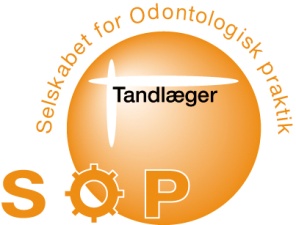 PRISER Hotel, kursus og aftenarrangement kr. 5.500 i EV Hotel, kursus og aftenarrangement kr. 5.300 pr. person i delt DV Hotel og aftenarrangement (uden kursus) kr. 3.300 i EV Hotel og aftenarrangement (uden kursus) kr. 3.100 pr. person i delt DVHotel, kursus og aftenarrangement for ledsagere i delt DV kr. 4.900 Kursus alene med 2 x frokost kr. 3.200 Aftenarrangement kr. 1.850 Udstillerafgift kr. 2.000 pr. person fra de tilmeldte firmaer, hvor firmaet ikke er tilmeldt noget andet. Inklusiv 2 x frokost.Udstillerafgift er kr. 400 pr. person fra de tilmeldte firmaer, hvor man er tilmeldt ”Hele pakken”.Extra overnatning torsdag/fredag inklusiv 3-retters menu (ex drikkevarer) tillæg kr. 1.500 Kursus og frokost lørdag kr. 2.500 (Tæller 4 timer)Kursus og frokost fredag kr. 2.500 (Tæller 4 timer)Husk at registrere: Navn og adresse på deltagerne. Evt. mailadresse ved ændringer.Til brug for indbetaling via netbank. Betalings id: Kodelinie +73< +89190495< Din tilmelding er først gældende, når vi har modtaget din betaling! SIDSTE FRIST FOR TILMELDING ER FREDAG DEN 28.maj 2021Husk at vælge frokosttype til lørdag – 2 retters menu eller ”lunch to go”. “Lunch to go” skal bestilles ved indbetalingen. Har du fødevareallergier eller intolerancer, der skal tages højde for, så skriv det på tilmeldingen. Sæt allerede kryds i kalenderen:SOP’s for Forårsmåde er den 4. - 5. marts 2022OBS:  Besøg vores hjemmeside www.sopnet.dk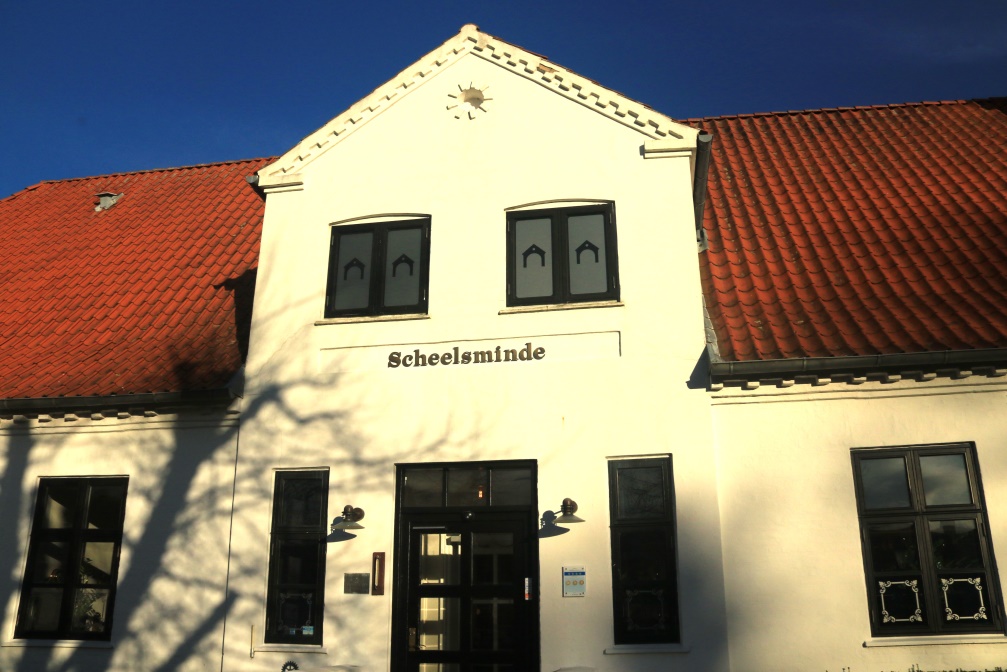 